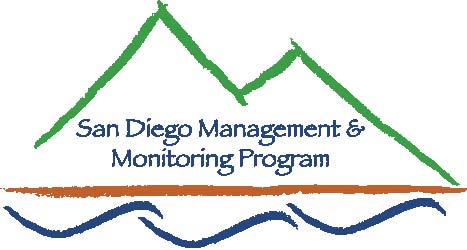 Oncosiphon Piluliferum Management and Monitoring MeetingOctober 25, 2017, 1:00 pm – 3:00 pmDownstairs Conference Room, USGS Office4165 Spruance Rd, San Diego, CA 92101Contact Info: Sarah McCutcheon, Projects Coordinator (smccutcheon@usgs.gov), Kris Preston, Ecologist (kpreston@usgs.gov), Emily Perkins, GIS and Data Manager (eperkins@usgs.gov)AgendaWelcome, Introductions and Announcements  (9:30 – 9:45 am)Oncosiphon Introduction- Kris Preston (9:45 – 10:05 am)Land Manager Roundtable Discussion (10:05 – 11:00 am)Land manager locations, management goals, plans for treatment/mapping in 2018, needs, etc.Strategy Discussion (11:00 – 11:30 am)Plans for 2018, regional goals, development of strategy with follow up meetingsPlease send all GIS and other data to Emily Perkins at eperkins@usgs.gov